РОССИЙСКАЯ ФЕДЕРАЦИЯКОСТРОМСКАЯ ОБЛАСТЬГАЛИЧСКИЙ МУНИЦИПАЛЬНЫЙ РАЙОН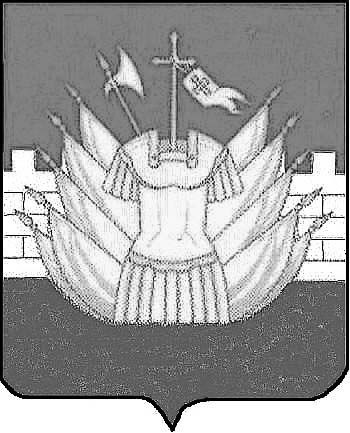 СОВЕТ ДЕПУТАТОВДМИТРИЕВСКОГО СЕЛЬСКОГО ПОСЕЛЕНИЯР Е Ш Е Н И Еот « 30 » июня 2021 года № 44Об установлении дополнительныхоснований признания безнадежными к взысканию недоимки и задолженности по пеням, штрафам и процентам по местным налогамВ соответствии с пунктом 3 статьи 59 Налогового кодекса Российской Федерации, приказом ФНС России от 02.04.2019 № ММВ-7-8/164@ «Об утверждении порядка списания недоимки и задолженности по пеням, штрафам и процентам, признанных безнадежными к взысканию, и перечня документов, подтверждающих обстоятельства признания безнадежными к взысканию недоимки, задолженности по пеням, штрафам и процентам», Совет депутатов Дмитриевского сельского поселения решил:1. Установить дополнительные основания для признания безнадежными к взысканию недоимки по местным налогам, задолженности по пеням, штрафам и процентам по местным налогам.2. Безнадежными к взысканию признаются:1) недоимка, задолженность по пеням, штрафам и процентам в случае отмены местных налогов, если со дня их отмены истекло три года и налогоплательщик не находится в процедурах, применяемых в деле о несостоятельности (банкротстве), и не воспользовался правом на реструктуризацию задолженности.Документами, подтверждающими обстоятельства признания безнадежными к взысканию недоимки, задолженности по пеням, штрафам и процентам в случае отмены местных налогов, являются:- копия нормативно-правового акта, отменяющего местный налог;- справка налогового органа о суммах недоимки и задолженности по пеням, штрафам и процентам на дату принятия решения о списании задолженности.2) недоимка, задолженность по пеням, штрафам и процентам, принудительное взыскание которых оказалось невозможным в случаях, предусмотренных пунктами 3 и 4 части 1 статьи 46 Федерального закона от 02.10.2007 года №229-ФЗ «Об исполнительном производстве».Документами, подтверждающими обстоятельства признания безнадежными к взысканию недоимки, задолженности по пеням, штрафам и процентам, являются:- копия постановления судебного пристава-исполнителя об окончании исполнительного производства и о возвращении взыскателю исполнительного документа;- справка налогового органа о суммах недоимки и задолженности по пеням, штрафам и процентам на дату принятия решения о списании задолженности.3) недоимка, задолженность по пеням, штрафам и процентам по местным налогам у физического лица, умершего или объявленного умершим в установленном федеральным законодательством порядке, в случае отказа наследников от права на наследство либо отсутствия наследников, в случае не предъявления права на наследство по истечении 3 лет со дня смерти.Документами, подтверждающими обстоятельства признания безнадежными к взысканию недоимки, задолженности по пеням, штрафам и процентам в случае смерти физического лица, являются:- наличие сведений о смерти физического лица в базе данных налогового органа;- справка налогового органа о суммах недоимки и задолженности по пеням, штрафам и процентам на дату принятия решения о списании задолженности.4) недоимка, задолженность по пеням, штрафам и процентам по местным налогам по налогоплательщикам - физическим лицам с суммой долга до 100 рублей в случае образования задолженности свыше 3 лет.Документом, подтверждающим обстоятельства признания безнадежными к взысканию недоимки, задолженности по пеням, штрафам и процентам по налогоплательщикам – физическим лицам с суммой долга до 100 рублей, является справка налогового органа о суммах недоимки и задолженности по пеням, штрафам и процентам на дату принятия решения о списании задолженности.3. Признать утратившим силу решение Совета депутатов Дмитриевского сельского поселения Галичского муниципального района Костромской области от « 16 » сентября 2013 года № 201 «Об установлении дополнительных оснований признания безнадежными к взысканию недоимки, задолженности по пеням и штрафам по местным налогам».4. Настоящее решение вступает в силу со дня его официального опубликования.Глава сельского поселения                                            А.В.Тютин